Credential AREA: Family Specialist Credential (Level 4)
TOPIC: HSW-CPD-OA-FCR Custom Assessment ExampleNeighborhood/ Community Resource Profile I. Assessment Competency & Standards AlignmentII. Assessment Task Description/ DirectionsThis assessment requires that you select a specific neighborhood, community, town, or city (referred to as a “community” throughout this assessment description) and develop a profile of the resources available within it.After selecting a community, please use the most recent census data (available online from the US Census Bureau, https://www.census.gov/) as a starting point for developing a community profile.  You are likely to need additional data to supplement what is on the US Census Bureau site.  Please search for additional data from organizations such as Chapin Hall, Illinois Action for Children, or The Ounce of Prevention by searching online through a search engine.You will then use additional information available to you in a variety of ways (e.g., the internet, phone book, brochures, flyers, posters, etc.) to develop a profile of the resources available as supports and services to the members of the community.  This profile will be documented within the Community Resource Assessment Form (see below).  Once you have compiled this data into the Community Resource Assessment Form, you will further evaluate two of the programs that you have listed in the profile to explore the effectiveness of their family service strategies, programs, and approaches in terms of cultural and linguistic responsiveness, support for family collaboration, trust and security, and family access to program services.Lastly, you will reflect on this experience and your assessment of the services available through responding to reflective prompts at the end of the assessment.  Part 1: Community Data CollectionPlease develop a profile of the community you have selected using the Community Data Form provided below.Part 2:  Community Resource ProfilePlease develop a community resource profile using the Community Resource Assessment Form provided below as a guide.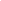 Part 3:  Program Services and Methods Data CollectionSelect two of the programs that were listed within your Community Resource Assessment Form.  By gathering additional information and data – both through direct contact at each agency (using observation, interview, etc.) and through any other appropriate published information you collect – you will then use an appropriate data collection tool of your choosing to evaluate the program and its effectiveness.  Aspects to include in your consideration of each program include your identification and evaluation of the following:Culturally-appropriate family service strategies, programs, and approachesLinguistically-appropriate family service strategies, programs, and approachesTechniques, technologies, learning environments, and methods supportive of family competence, confidence, and resilience Techniques, technologies, learning environments, and methods responsive to individual learning styles, strengths, and opportunities for growthMethods for family service and curricular planning, implementation, intervention, monitoring, and evaluationProgram policies and practices that incorporate family and ecological systems theories, as well as the impact that these policies and practices have on family collaboration, trust and security, sharing of information, and family utilization of servicesOpportunities to develop – collaboratively with families – enhanced supports and access to formal and informal resources from within the community that enhance family functioning and developmentUtilization of program/service evaluation measures that are responsive to family characteristics and functioning – including child characteristics and functioning within the context of the family systemYou may collect, organize, and report on your findings in a format of your choice that allows you to fully incorporate, summarize, and evaluate the assessment data you have collected from each program.Part 4:  Profile SynthesisAfter completing the Community Resource Assessment Form and Part 3 of this assessment, please incorporate your data and individual reflection into responses to the following prompts.  Suggested length: each response should be between 1 and 2 double-spaced pages in length, minimum.How did you select the data collection tool you used in this project?  What rationale did you use for selecting this tool?  How effective do you feel it was in helping you complete an authentic evaluation of the programs you selected?  Please also name at least 2 other tools – formal or informal – and the rationale you used when choosing NOT to use them for this project.Related to your Community Resource Profile:What is your assessment of the community resources available in terms of their ability to support or impede the health, safety, and well-being of the family and its individual members?  What are your suggestions for enhanced supports and strategies related to family access to program resources in each of the programs you assessed?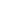 Related to your Evaluated Programs:What do you see as the strengths and opportunities for service provision in each of the programs that you selected, especially in the specific aspects of the program that you identified and evaluated in Part 2 of this assignment? Compare and contrast the two programs that you assessed, specifically with relationship to purposes, structures, formats, processes, strengths, challenges, adherence to family-centered and strength-based values, opportunities to collaborate with families to develop enhanced supports and access to community resources that enhance family functioning and development, and the presence and effectiveness of each program’s policies and practices that incorporate family and ecological systems theories in order to support family collaboration, trust and security, sharing of information, and family utilization of services.Overall:How do theoretical constructs, historical human service concepts, principles of family functioning, sociocultural contexts, family development, and family systems impact the way that we should most effectively provide services to families? In what ways did you see these guiding concepts and principles directly impact the ways that services were provided at each of the programs you evaluated in this assignment?III. Assessment Rubric Yellow = Level 2		Green = Level 3		Orange = Level 4IV. Data Collection & Analysis ToolCommunity Data FormType of Geographic Area You Have Selected (i.e.: neighborhood, community, town, city, etc.):  ________________________________________Name of Community:  ____________________________________________________________________________________________________Community Resource Assessment FormType of Geographic Area You Have Selected (i.e.: neighborhood, community, town, city, etc.):  ________________________________________Name of Community:  ____________________________________________________________________________________________________Description of Geographic Location:  ________________________________________________________________________________________Provide a brief overview of the services available in each of the following areas.  Be sure to include the following information for at least one organization that provides each type of service under the Overview of Services column:Name of organization that provides services of this type (*note: if this type of service does not exist in your community, please also note this and then discuss it and its impact—as well as how it may be an opportunity for the community—as a part of your reflection)Brief description of services providedContact information for organizationHow services are accessed by clients (i.e. referral, appointment, drop-in, virtual, etc.)Resources you used to find this information and date as of which the information was currentGateways Competencies AssessedGateways Competencies AssessedFSC HSW1: Identifies factors within family, neighborhood and community environments that support or impede the health, safety and well-being of the family and its individual membersFSC CPD1: Identifies culturally and linguistically appropriate family service strategies, programs and approachesFSC CPD2: Describes techniques, technologies, learning environments and methods supportive of family competence, confidence and resilience and responsive to individual learning styles, strengths, and opportunities for growthFSC CPD3: Analyzes the impact of theoretical constructs and historical human service concepts and principles of family functioning, sociocultural contexts, family development, and family systems on family service practiceFSC OA1: Identifies data collection tools based on standards of practiceFSC OA2:  Selects, utilizes, and evaluates formal and informal approaches and tools to gather information relevant to family service and curricular planning and implementation, intervention, monitoring, and evaluationFSC OA3: Incorporates, summarizes, and evaluates multiple measures, multiple sources of data, and frequent data collection methods that are valid, reliable, legal and ethical and responsive to family characteristics and functioning, including child characteristics and functioning within the context of the family systemFSC FCR3:  Develops, in partnership with families, enhanced supports and access to resources to enhance family functioning and development (e.g. formal and informal neighborhood and community assets)FSC FCR4: Evaluates program policies and practices for incorporation of family and ecological systems theories and their potential impact on family collaboration, trust and security, sharing information, and family use of servicesFS HSW-CPD-OA-FCR Neighborhood-Community Resource Profile Level 4 Custom RubricFS HSW-CPD-OA-FCR Neighborhood-Community Resource Profile Level 4 Custom RubricFS HSW-CPD-OA-FCR Neighborhood-Community Resource Profile Level 4 Custom RubricFS HSW-CPD-OA-FCR Neighborhood-Community Resource Profile Level 4 Custom RubricFS HSW-CPD-OA-FCR Neighborhood-Community Resource Profile Level 4 Custom RubricFS HSW-CPD-OA-FCR Neighborhood-Community Resource Profile Level 4 Custom RubricFS HSW-CPD-OA-FCR Neighborhood-Community Resource Profile Level 4 Custom RubricFS HSW-CPD-OA-FCR Neighborhood-Community Resource Profile Level 4 Custom RubricCompetencyCompetentCompetentCompetentCompetentCompetentCompetentUnable to AssessCompetencyChecklist CriteriaChecklist CriteriaChecklist CriteriaChecklist CriteriaChecklist CriteriaChecklist CriteriaUnable to AssessHSW1: Identifies factors within family, neighborhood and community environments that support or impede the health, safety and well-being of the family and its individual membersPossible Codes: N = names, P = provides example of, D = describesdensity (dwelling units per acre)density (dwelling units per acre)density (dwelling units per acre)density (dwelling units per acre)HSW1: Identifies factors within family, neighborhood and community environments that support or impede the health, safety and well-being of the family and its individual membersPossible Codes: N = names, P = provides example of, D = describeseconomic, social, and ethnic diversityeconomic, social, and ethnic diversityeconomic, social, and ethnic diversityeconomic, social, and ethnic diversityHSW1: Identifies factors within family, neighborhood and community environments that support or impede the health, safety and well-being of the family and its individual membersPossible Codes: N = names, P = provides example of, D = describescrime rates and security from crimecrime rates and security from crimecrime rates and security from crimecrime rates and security from crimeHSW1: Identifies factors within family, neighborhood and community environments that support or impede the health, safety and well-being of the family and its individual membersPossible Codes: N = names, P = provides example of, D = describesair and water qualityair and water qualityair and water qualityair and water qualityHSW1: Identifies factors within family, neighborhood and community environments that support or impede the health, safety and well-being of the family and its individual membersPossible Codes: N = names, P = provides example of, D = describesfunctional attributes supporting day-to-day living (i.e. residential, commercial, or mixed-uses)functional attributes supporting day-to-day living (i.e. residential, commercial, or mixed-uses)functional attributes supporting day-to-day living (i.e. residential, commercial, or mixed-uses)functional attributes supporting day-to-day living (i.e. residential, commercial, or mixed-uses)HSW1: Identifies factors within family, neighborhood and community environments that support or impede the health, safety and well-being of the family and its individual membersPossible Codes: N = names, P = provides example of, D = describestransportation (pedestrian, busing, bicyclists)transportation (pedestrian, busing, bicyclists)transportation (pedestrian, busing, bicyclists)transportation (pedestrian, busing, bicyclists)HSW1: Identifies factors within family, neighborhood and community environments that support or impede the health, safety and well-being of the family and its individual membersPossible Codes: N = names, P = provides example of, D = describesopportunities for social connectionopportunities for social connectionopportunities for social connectionopportunities for social connectionHSW1: Identifies factors within family, neighborhood and community environments that support or impede the health, safety and well-being of the family and its individual membersPossible Codes: N = names, P = provides example of, D = describesaccess to transit, parks, public spaces, shopping, schoolsaccess to transit, parks, public spaces, shopping, schoolsaccess to transit, parks, public spaces, shopping, schoolsaccess to transit, parks, public spaces, shopping, schoolsHSW1: Identifies factors within family, neighborhood and community environments that support or impede the health, safety and well-being of the family and its individual membersPossible Codes: N = names, P = provides example of, D = describesprenatal and infancy programsprenatal and infancy programsprenatal and infancy programsprenatal and infancy programsHSW1: Identifies factors within family, neighborhood and community environments that support or impede the health, safety and well-being of the family and its individual membersPossible Codes: N = names, P = provides example of, D = describesearly childhood education programsearly childhood education programsearly childhood education programsearly childhood education programsHSW1: Identifies factors within family, neighborhood and community environments that support or impede the health, safety and well-being of the family and its individual membersPossible Codes: N = names, P = provides example of, D = describesparent training programsparent training programsparent training programsparent training programsHSW1: Identifies factors within family, neighborhood and community environments that support or impede the health, safety and well-being of the family and its individual membersPossible Codes: N = names, P = provides example of, D = describesfamily therapy or marital therapy servicesfamily therapy or marital therapy servicesfamily therapy or marital therapy servicesfamily therapy or marital therapy servicesHSW1: Identifies factors within family, neighborhood and community environments that support or impede the health, safety and well-being of the family and its individual membersPossible Codes: N = names, P = provides example of, D = describesmentoring and tutoring programsmentoring and tutoring programsmentoring and tutoring programsmentoring and tutoring programsHSW1: Identifies factors within family, neighborhood and community environments that support or impede the health, safety and well-being of the family and its individual membersPossible Codes: N = names, P = provides example of, D = describesbefore and after school programsbefore and after school programsbefore and after school programsbefore and after school programsHSW1: Identifies factors within family, neighborhood and community environments that support or impede the health, safety and well-being of the family and its individual membersPossible Codes: N = names, P = provides example of, D = describesfood securityfood securityfood securityfood securityCompetencyDistinguishedDistinguishedDistinguishedCompetentDevelopingUnacceptableUnable to AssessCPD1: Identifies culturally and linguistically appropriate family service strategies, programs and approachesIdentifies culturally and linguistically responsive service-delivery programs and approaches which includes identification of the philosophies, major concepts, and approaches to intervention of a comprehensive range of culturally and linguistically appropriate family- and child-focused prevention and intervention servicesIdentifies culturally and linguistically responsive service-delivery programs and approaches which includes identification of the philosophies, major concepts, and approaches to intervention of a comprehensive range of culturally and linguistically appropriate family- and child-focused prevention and intervention servicesIdentifies culturally and linguistically responsive service-delivery programs and approaches which includes identification of the philosophies, major concepts, and approaches to intervention of a comprehensive range of culturally and linguistically appropriate family- and child-focused prevention and intervention servicesIdentifies culturally and linguistically responsive service-delivery programs and approaches which includes identification of approaches and programming strategies that are culturally and linguistically appropriate family- and child-focusedIdentifies some culturally and linguistically responsive service-delivery programs and approachesIdentifies culturally and linguistically insensitive or unresponsive service-delivery programs and approaches which are culturally and linguistically inappropriate and/or not family- and child-focusedCompetencyDistinguishedDistinguishedDistinguishedCompetentDevelopingUnacceptableUnableto AssessCPD2: Describes techniques, technologies, learning environments and methods supportive of family competence, confidence and resilience and responsive to individual learning styles, strengths, and opportunities for growthCompares the legal, policy and research frameworks that underlie different perspectives on various types of parent group interventionsCategorizes the broad purposes and goals of home visits and parent groups in a range of community-based child, family and parent-child programsCompares and contrasts a selection of common home visiting and parent group curricula in relation to purposes, structures, formats, processes, strengths, weaknesses, and adherence to family-centered and strength-based valuesDescribes culturally and linguistically responsive techniques, technologies, learning environments and methods supportive of family competence, confidence and resilienceCompares the legal, policy and research frameworks that underlie different perspectives on various types of parent group interventionsCategorizes the broad purposes and goals of home visits and parent groups in a range of community-based child, family and parent-child programsCompares and contrasts a selection of common home visiting and parent group curricula in relation to purposes, structures, formats, processes, strengths, weaknesses, and adherence to family-centered and strength-based valuesDescribes culturally and linguistically responsive techniques, technologies, learning environments and methods supportive of family competence, confidence and resilienceCompares the legal, policy and research frameworks that underlie different perspectives on various types of parent group interventionsCategorizes the broad purposes and goals of home visits and parent groups in a range of community-based child, family and parent-child programsCompares and contrasts a selection of common home visiting and parent group curricula in relation to purposes, structures, formats, processes, strengths, weaknesses, and adherence to family-centered and strength-based valuesDescribes culturally and linguistically responsive techniques, technologies, learning environments and methods supportive of family competence, confidence and resilienceIdentifies and explains the legal, policy and research frameworks that underlie different perspectives on various types of parent group interventionsCategorizes the broad purposes and goals of home visits and parent groups in a range of community-based child, family and parent-child programsCompares and contrasts a selection of common home visiting and parent group curricula in relation to purposes, structures, formats, processes, strengths, weaknesses, and adherence to family-centered and strength-based valuesIdentifies legal, policy and research frameworks that underlie different perspectives on various types of parent group interventionsIdentifies the broad purposes and goals of home visits and parent groups in a range of community-based child, family and parent-child programsIdentifies a selection of common home visiting and parent group curricula in relation to purposes, structures, formats, processes, strengths, weaknesses, and adherence to family-centered and strength-based valuesInaccurately or incompletely identifies legal, policy and research frameworks that underlie different perspectives on various types of parent group interventionsInaccurately or incompletely identifies the broad purposes and goals of home visits and parent groups in a range of community-based child, family and parent-child programsInaccurately or incompletely identifies a selection of common home visiting and parent group curricula in relation to purposes, structures, formats, processes, strengths, weaknesses, and adherence to family-centered and strength-based valuesCompetencyDistinguishedDistinguishedDistinguishedCompetentDevelopingUnacceptableUnableto AssessCPD3: Analyzes the impact of theoretical constructs and historical human service concepts and principles of family functioning, sociocultural contexts, family development, and family systems on family service practiceAnalyses the impact of historic and current human service practices through utilizing the concepts and principles of major theories of human development, family functioning and family servicesAnalyses the impact of the characteristics of family, neighborhood, cultural and linguistic environments on individual and family development, learning, and functioning, including implications for family servicesAnalyses the impact of family service practices and approaches based on current and historical views of families, family development, and family systemsUses research and current theory to support analysesAnalyses the impact of historic and current human service practices through utilizing the concepts and principles of major theories of human development, family functioning and family servicesAnalyses the impact of the characteristics of family, neighborhood, cultural and linguistic environments on individual and family development, learning, and functioning, including implications for family servicesAnalyses the impact of family service practices and approaches based on current and historical views of families, family development, and family systemsUses research and current theory to support analysesAnalyses the impact of historic and current human service practices through utilizing the concepts and principles of major theories of human development, family functioning and family servicesAnalyses the impact of the characteristics of family, neighborhood, cultural and linguistic environments on individual and family development, learning, and functioning, including implications for family servicesAnalyses the impact of family service practices and approaches based on current and historical views of families, family development, and family systemsUses research and current theory to support analysesAnalyses the impact of historic and current human service practices through utilizing the concepts and principles of major theories of human development, family functioning and family servicesAnalyses the impact of the characteristics of family, neighborhood, cultural and linguistic environments on individual and family development, learning, and functioning, including implications for family servicesAnalyses the impact of family service practices and approaches based on current and historical views of families, family development, and family systemsIdentifies the impact of historic and current human service practices through utilizing the concepts and principles of major theories of human development, family functioning and family servicesIdentifies the impact of the characteristics of family, neighborhood, cultural and linguistic environments on individual and family development, learning, and functioning, including implications for family servicesIdentifies the impact of family service practices and approaches based on current and historical views of families, family development, and family systemsProvides inaccurate or incomplete description of the impact of historic and current human service practices through utilizing the concepts and principles of major theories of human development, family functioning and family servicesProvides inaccurate or incomplete description of the impact of the characteristics of family, neighborhood, cultural and linguistic environments on individual and family development, learning, and functioning, including implications for family servicesProvides inaccurate or incomplete description of the impact of family service practices and approaches based on current and historical views of families, family development, and family systemsCompetencyCompetentCompetentCompetentCompetentCompetentCompetentUnable to AssessCompetencyChecklist CriteriaChecklist CriteriaChecklist CriteriaChecklist CriteriaChecklist CriteriaChecklist CriteriaUnable to AssessOA1: Identifies the impact and influence of external factors on assessment practicesPossible Codes: N = names, P = provides example ofvalid and reliable data collection tools by purposevalid and reliable data collection tools by purposevalid and reliable data collection tools by purposevalid and reliable data collection tools by purposevalid and reliable data collection tools by purposeOA1: Identifies the impact and influence of external factors on assessment practicesPossible Codes: N = names, P = provides example ofvalid and reliable data collection tools by characteristicvalid and reliable data collection tools by characteristicvalid and reliable data collection tools by characteristicvalid and reliable data collection tools by characteristicvalid and reliable data collection tools by characteristicOA1: Identifies the impact and influence of external factors on assessment practicesPossible Codes: N = names, P = provides example ofstandards of ethical data collection practicesstandards of ethical data collection practicesstandards of ethical data collection practicesstandards of ethical data collection practicesstandards of ethical data collection practicesOA1: Identifies the impact and influence of external factors on assessment practicesPossible Codes: N = names, P = provides example ofstandards of ethical data collection and confidentiality considerationstandards of ethical data collection and confidentiality considerationstandards of ethical data collection and confidentiality considerationstandards of ethical data collection and confidentiality considerationstandards of ethical data collection and confidentiality considerationOA1: Identifies the impact and influence of external factors on assessment practicesPossible Codes: N = names, P = provides example ofstandards of ethical data collection that protect right of privacystandards of ethical data collection that protect right of privacystandards of ethical data collection that protect right of privacystandards of ethical data collection that protect right of privacystandards of ethical data collection that protect right of privacyCompetencyDistinguishedDistinguishedDistinguishedCompetentDevelopingUnacceptableUnable to AssessOA2:  Evaluates and selects engaging and collaborative formal and informal approaches and tools to gather information relevant to family service and curricular planning and implementation, intervention, monitoring, and evaluationIdentifies advantages and disadvantages of data collection tools and assessments, in relation to purpose and focus of assessment, measurement principles, evidence base, and standards of practice in assessment and measurementDistinguishes among uses of different types of tools for addressing specific questions and information needsSelects and uses appropriate tools using principles of child and family-centered practice and environmental relevanceUses research and evidence-based to justify evaluation and selectionIdentifies advantages and disadvantages of data collection tools and assessments, in relation to purpose and focus of assessment, measurement principles, evidence base, and standards of practice in assessment and measurementDistinguishes among uses of different types of tools for addressing specific questions and information needsSelects and uses appropriate tools using principles of child and family-centered practice and environmental relevanceUses research and evidence-based to justify evaluation and selectionIdentifies advantages and disadvantages of data collection tools and assessments, in relation to purpose and focus of assessment, measurement principles, evidence base, and standards of practice in assessment and measurementDistinguishes among uses of different types of tools for addressing specific questions and information needsSelects and uses appropriate tools using principles of child and family-centered practice and environmental relevanceUses research and evidence-based to justify evaluation and selectionIdentifies advantages and disadvantages of data collection tools and assessments, in relation to purpose and focus of assessment, measurement principles, evidence base, and standards of practice in assessment and measurementExplains uses of different types of tools for addressing specific questions and information needsSelects and uses appropriate tools using principles of child and family-centered practice and environmental relevanceIdentifies data collection tools and assessments, in relation to purpose and focus of assessment, measurement principles, evidence base, and standards of practice in assessment and measurementExplains uses of different types of toolsSelects and uses appropriate tools based on child, family, and environmental relevanceIdentifies inappropriate data collection tools and assessments that do not relate to purpose and focus of assessment, measurement principles, evidence base, and standards of practice in assessment and measurementDoes not differentiate among uses of different types of toolsSelects inappropriate tools based on child, family, and environmental relevance. Tools not implemented appropriatelyCompetencyDistinguishedDistinguishedDistinguishedCompetentDevelopingUnacceptableUnable to AssessOA3: Incorporates, summarizes, and evaluates multiple measures, multiple sources of data, and frequent data collection methods that are valid, reliable, legal and ethical and responsive to family characteristics and functioning, including child characteristics and functioning within context of the family systemIdentifies importance of multiple perspectives for understanding families and for service planningIncorporates and summarizes data from multiple sourcesEvaluates data collection methods for responsiveness to family characteristics and functioning, including child characteristics and functioning within context of the family systemResearch used to support rationale for incorporation and evaluationIdentifies importance of multiple perspectives for understanding families and for service planningIncorporates and summarizes data from multiple sourcesEvaluates data collection methods for responsiveness to family characteristics and functioning, including child characteristics and functioning within context of the family systemResearch used to support rationale for incorporation and evaluationIdentifies importance of multiple perspectives for understanding families and for service planningIncorporates and summarizes data from multiple sourcesEvaluates data collection methods for responsiveness to family characteristics and functioning, including child characteristics and functioning within context of the family systemResearch used to support rationale for incorporation and evaluationIncorporates and summarizes data from multiple sourcesEvaluates data collection methods for responsiveness to family characteristics and functioning, including child characteristics and functioning within context of the family systemIncorporates and summarizes dataIdentifies importance of data for understanding families and for service planningEvaluates data collection methodsSummary and incorporation of data inaccurate or incompleteIdentification of importance of data for understanding families and for service planning inaccurate or incompleteEvaluation of data collection methods inaccurate or incompleteCompetencyDistinguishedDistinguishedDistinguishedCompetentDevelopingUnsatisfactoryUnableto AssessFCR3:  Develops, in partnership with families, enhanced supports and access to resources to enhance family functioning and development (e.g. formal and informal neighborhood and community assets)Analyzes formal and informal neighborhood and community assets based on family needs.Facilitates family access to formal and informal community assets.Identifies service gaps and provides a research-based rationale for additional program developmentAnalyzes formal and informal neighborhood and community assets based on family needs.Facilitates family access to formal and informal community assets.Identifies service gaps and provides a research-based rationale for additional program developmentAnalyzes formal and informal neighborhood and community assets based on family needs.Facilitates family access to formal and informal community assets.Identifies service gaps and provides a research-based rationale for additional program developmentAnalyzes formal and informal neighborhood and community assets based on family needs.Facilitates family access to formal and informal community assetsAnalyzes formal and informal neighborhood and community assets.Identifies family access supports availableProvides limited or incorrect analysis of formal and informal neighborhood and community assetsCompetencyDistinguishedDistinguishedDistinguishedCompetentDevelopingUnsatisfactoryUnableto AssessFCR4: Evaluates program policies and practices for incorporation of family and ecological systems theories and their potential impact on family collaboration, trust and security, sharing information, and family use of servicesEvaluate program policies and practices based on incorporation of family and ecological system theoriesEvaluate program policies and practices for their potential impact on family collaboration, trust and security, sharing information, and use of family servicesUses research to support rationale for policies and practices identifiedEvaluate program policies and practices based on incorporation of family and ecological system theoriesEvaluate program policies and practices for their potential impact on family collaboration, trust and security, sharing information, and use of family servicesUses research to support rationale for policies and practices identifiedEvaluate program policies and practices based on incorporation of family and ecological system theoriesEvaluate program policies and practices for their potential impact on family collaboration, trust and security, sharing information, and use of family servicesUses research to support rationale for policies and practices identifiedEvaluate program policies and practices based on incorporation of family and ecological system theoriesEvaluate program policies and practices for their potential impact on family collaboration, trust and security, sharing information, and use of family servicesIdentify the strengths and challenges associated with program policies and practices in terms of their impact on family collaboration, trust and security, sharing information, and use of family servicesPartially or incorrectly identifies the strengths and challenges associated with program policies and practices in terms of their impact on family collaboration, trust and security, sharing information, and use of family servicesCompetenciesCumulative Assessment DataCumulative Assessment DataCumulative Assessment DataCumulative Assessment DataCumulative Assessment DataCompetencyDistinguishedProficientNeeds ImprovementUnsatisfactoryUnable to AssessFSC HSW1: Identifies factors within family, neighborhood and community environments that support or impede the health, safety and well-being of the family and its individual membersFSC CPD1: Identifies culturally and linguistically appropriate family service strategies, programs and approachesFSC CPD2: Describes techniques, technologies, learning environments and methods supportive of family competence, confidence and resilience and responsive to individual learning styles, strengths, and opportunities for growthFSC CPD3: Analyzes the impact of theoretical constructs and historical human service concepts and principles of family functioning, sociocultural contexts, family development, and family systems on family service practiceFSC OA1: Identifies data collection tools based on standards of practiceFSC OA2:  Selects, utilizes, and evaluates formal and informal approaches and tools to gather information relevant to family service and curricular planning and implementation, intervention, monitoring, and evaluationFSC OA3: Incorporates, summarizes, and evaluates multiple measures, multiple sources of data, and frequent data collection methods that are valid, reliable, legal and ethical and responsive to family characteristics and functioning, including child characteristics and functioning within the context of the family systemFSC FCR3:  Develops, in partnership with families, enhanced supports and access to resources to enhance family functioning and development (e.g. formal and informal neighborhood and community assets)FSC FCR4: Evaluates program policies and practices for incorporation of family and ecological systems theories and their potential impact on family collaboration, trust and security, sharing information, and family use of servicesCommunity FactorData GatheredSource(s)NotesProfile of community members (i.e.: age, gender, socioeconomic status, etc.)Description of geographic location (please include distinguishing boundaries on all sides)Density (dwelling units per acre)Economic, social, and ethnic diversityCrime rates and security from crimeAir and water qualityHousing types available (i.e.: subsidized housing, apartments, condos, single-family homes, rental units, etc.) Municipal services available (i.e.: Fire, Police, schools, park districts, library, etc.)Transportation (i.e.: pedestrian, busing, bicyclists, public transport, train lines, etc.)Opportunities for social connectionAccess to fresh food, transit, community parks, public spaces, shopping, houses of worship, etc.Type of ServiceOverview of ServicesFamily Health/Well-Being: Prenatal and Infancy ProgramsFamily Health/Well-Being: Early Childhood Education ProgramsFamily Health/Well-Being: Parent Training ProgramsFamily Health/Well-Being: Family Therapy or Marital Therapy ServicesFamily Health/Well-Being: Mentoring and Tutoring ProgramsFamily Health/Well-Being: Before and After School ProgramsFamily Health/Well-Being: Food SecurityFamily Health/Well-Being: HousingFamily Health/Well-Being: Income and EmploymentCrisis or Emergency ServicesDisability-Related ServicesSubstance Abuse ServicesRefugee or Immigrant Family ServicesSenior Services